IX GMINNY FESTIWALKOLĘD I PIOSENEK ŚWIĄTECZNYCH DLA PRZEDSZKOLAKÓW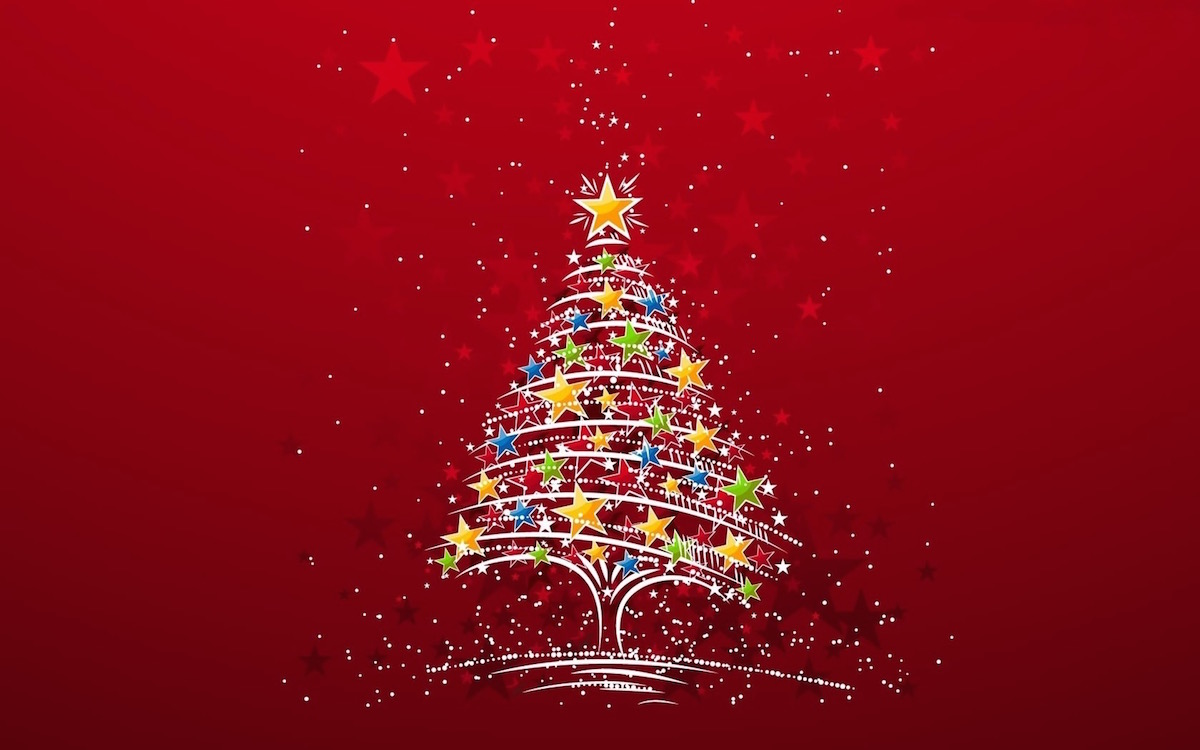 13 grudnia 2022 godz.10:00Szkoła Podstawowa im. Przyjaciół Lasu w RychlikuREGULAMIN IX GMINNEGO FESTIWALU  KOLĘD  
I PIOSENEK ŚWIĄTECZNYCH RYCHLIK 2022ORGANIZATOR:Odział Przedszkolny przy Szkole Podstawowej im. Przyjaciół Lasu w RychlikuI. Cel•    pielęgnowanie tradycji Świąt Bożego Narodzenia•    propagowanie kultury muzycznej wśród dzieci i młodzieży•    wyzwolenie u dzieci radości śpiewania•    promocja osiągnięć w sferze działalności muzycznej•    kształtowanie umiejętności współzawodnictwa II. Warunki uczestnictwa:1.   Konkurs jest adresowany do dzieci w wieku przedszkolnym 2.   W festiwalu mogą wziąć udział jedynie soliści.-maksymalnie 2 osoby z danej placówki.III. Zasady uczestnictwauczestnicy Festiwalu są zobowiązani do zaprezentowania jednej dowolnie wybranej kolędy, pastorałki lub piosenki świątecznej.w celu usprawnienia konkursu podkłady muzyczne należ przesłać wcześniej na podany niżej adres emailIV. Zasady organizacyjne1. Zgłoszenia i  podkłady  muzyczne proszę  przesłać na adres email: awb@rychlik.onmicrosoft.comdo dnia  6 grudnia 2022 r. 2.    Zgłoszenia należy dokonać na dołączonych kartach zgłoszeń.V. Ocena prezentacjiJury powołane przez organizatorów w swojej ocenie kierować się będzie następującymi kryteriami:dobór  repertuaru,wykonanie, ogólny wyraz artystycznyWerdykt Jury jest ostateczny.  SERDECZNIE ZAPRASZAMY!!!Koordynatorzy konkursu: Aleksandra Wojciechowska-Bednarek, Amelia Szymczak-OstrowskaTelefon kontaktowy 886 403 695,  531 023 425KARTA ZGŁOSZENIAna IX Gminny Festiwal Kolędi Piosenek Świątecznychdla Przedszkolaków………………………………………………………………………….Imię i nazwisko uczestnika………………………………………………………………………….Wiek………………………………………………………………………….Adres przedszkola, szkoły………………………………………………………………………….Tytuł utworu………………………………………………………………………….Akompaniament………………………………………………………………………….Imię i nazwisko nauczyciela/ instruktora prowadzącego……………………………….		………………………….pieczątka przedszkola, szkoły		 data i podpis nauczyciela zgłaszającego uczestnika na konkurs